مركز ضمان جودة واعتماد مؤسسات التعليم العالي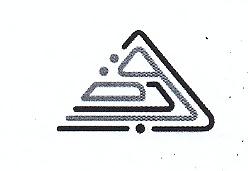 معلومات عامة:عدد الساعات الأسبوعيةأهداف المقرر:اكتساب القدرة على فهمالدرس البلاغي وتحليله.التعامل مع الموضوعات البلاغية ومباحثها بيسر وسهولة.القدرة على التعامل مع  مصادر  البلاغة  المختلفة ن خلال كتب التراث العربي.القدرة على التدريس في المستويات العليا في مجال البلاغة العربية.مخرجات التعلم المستهدفة:المعرفة والفهم:المهارات الذهنية:ج-المهارات العملية والمهنية:د-المهارات العامة والمنقولة:محتوى المقرر:( الموضوع و ما يتطلبه من ساعات)طرق التعليم والتعلم:المحاضرات العلميةالكتب والدوريات العلمية في الأدب العربيالزيارات الميدانية للمكتبات (مكتبة الكلية، مكتبة أحمد زروق التراثية، مكتبة الشيخ إبراهيم المحجوب).تجميع الأبحاث والمعلومات من المكتبات الالكترونية (الانترنت).طرق التقييم:جدول التقييم:المراجع والدوريات:الإمكانيات المطلوبة لتنفيذ المقرر:منسق الـمقــــــرر: الدكتور : مصطفى محمد أبوشعالة.  منسق البرنامج: الأستاذ الدكتور: محمد سالم عبد السلام الدرويش رئيس القســـــم: الدكتور: عبدالحكيم  محمد بادي . التـــــــــــــــــــــــــــــــــــــــــــــــاريـــــــــــخ: 05.15 . 2022م التوقيع والاعتماد                                                                                          د. عبدالحكيم محمد بادي                                                                                           رئيس قسم اللغة العربية وآدابهااســم البرنامج التعليميموضوعات خاصة في البلاغة، (ب ن 104) القسم/ الشعبة التي تقدم البرنامج قسم اللغة العربية/الدراسات الأدبية/ تخصص: البلاغة والنقد. الأقسام العلمية ذات العلاقة بالبرنامجقسم اللغة العربية وآدابها.الساعات التدريسية للمقرر3 ساعات.اللغة المستخدمة في العملية التعليميةاللغة العربيةالسنة الدراسية/ الفصل الدراسي2022م/2023ممنسق المقــــررد. مصطفى محمد أبوشعالة. تاريخ وجهة اعتماد المقرر15 . 05 . 2022م، جامعة مصراتة المحاضراتالمعاملالتدريبالمجموع030003أ-1قدرة  الدارس على الاستفادة من جميع  الدراسات البلاغية،وفهمها فهماً جيدا.أ-2معرفة الدارس بالمصطلحات الفنية المستخدمة في كتب علوم البلاغة المختلفة.أ-3قدرة الدارس على تصنيف مصادر  البلاغة التراثية،وسهولة التعامل معها.أ_4قدرة الدارس على استيعاب وتفسير  النصوص البلاغية، وتحليل موضوعاتها المختلفة التي يدرسها وإعادة صياغة ما تحصل عليه من معلومات في هذا المقرر . ب-1أنْ يتمكن الدارس من  المقارنة بينالدراسات البلاغية المختلفة. ب-2أنْ يتمكن الدارس من  توجيه النقد العلمي في الدراسات البلاغية.ب_3قدرة الدارس على تحليل الدراسات البلاغية  وتحديد مشكلاتها، وما تنطوي عليه.ب-4أنْ يتمكن الدارس من الربط بين قضايا البلاغةوموضوعاتها المختلفة أثناء ممارسته مهنة التدريس.ج-1اكتسابالدارسلمهارة فهم الموضوعات البلاغية، ومن تم تحليلها تحليلا علميا.ج-2اكتساب الدارس القدرة على فهم  أساليب العلماءالأوائل  في تحليل الموضوعات البلاغية. ج-3القدرة على تصميم العديد من الأبحاث العلمية في مجال علوم البلاغة، وذلك من خلال الاطلاع على المصادر البلاغية المختلفة.ج-4أنْ يكتسب الدارس القدرة على تحليل الموضوعات البلاغية، والاستفادة منها في الدرس البلاغي.د-1قدرة الدارس على التواصل التحريري والشفوي أثناء محاضرات الدراسات البلاغية التي يحضرها مع المتخصصين في هذا المجال.د-2قدرة الدارس على الاستفادة من التقنية الحديثة في الدراسات البلاغية وطريقة عرضها.د_3قدرة  الدارس على العمل في فريق من أجل جمع المادة العلمية المستهدفة ، وتحليلها تحليلا جيدا.د-4اكتساب القدرة على إدارة الوقت من خلال المحاضرات العلمية في مجال البلاغة العربية .المحاضرةعدد الساعاتمحاضرةمعملتمارينمناهج تجديد البلاغة العربية والتنظير الجمالي لها قديما وحديثا.0602======تطور الانزياح في مباحث البلاغة ( الاستعارة والتشبيه).0602======الوظائف الجمالية الجديدة لعلوم البلاغة . 0602======تعالق البلاغة والأسلوبية في ضوء الدراسات اللسانية . 0301======تطور النقد وأثره في نضوج البحث البلاغي (يوسف أبوالعدوس ) 0301======وقفة موجزة عند أشهر كتب البلاغة العربية (يوسف أبوالعدوس)   0301======صور من بلاغة القرآن الكريم.0602======موضوعات مختارة من علم المعاني.0602======موضوعات مختارة من علم البيان.0602======موضوعات مختارة من علم البديع .0602======4816ر.مطريقة التقييمتاريخ التقييمالنسبة المئويةملاحظات1الامتحان النصفي  15 . 11 . 2022م 15 %2أبحاث ورقات عمل 01 . 12 . 2022م 10  % 3امتحان شفوي 30 . 12 . 2022م 05  % 4مناقشات علمية  15 . 01 . 2023م 10  % 5الامتحان النهائي 01 . 02 . 2023م 60  %المجموعالمجموعالمجموع100%رقم التقييمأسلوب التقييمتواريخ الفصل الأول تواريخ الفصل الثاني التقييم الأولامتحان تحريري 15 . 11 . 2022م 15 . 04 . 2023م التقييم الثانيأبحاث وورقات علمية 01 . 12 . 2022م 01 . 05 . 2023م التقييم الثالثامتحان شفوي 30 . 12 . 2022م 30 . 05 . 2023م التقييم الرابعمناقشات علمية 15 . 01 . 2023م 15 . 06 . 2023م التقييم الخامسامتحان نهائي تحريري 01 . 02 . 2023م 01 . 07 . 2023م عنوان المراجعالناشرالنسخةالمؤلفمكان تواجدهاالبلاغة العربية  دار المسيرة ، 2007م ===يوسف أبو العدوس مكتبة الكلية مكتبة أحمد زروق  والمواقع الالكترونيةالبلاغة العربية  ( قراءة أخرى) الشركة العالمية للطباعة والنشر – لونجمان  ط1 ، 1997محمد أحمد عبدالمطلب مكتبة الكلية مكتبة أحمد زروق  والمواقع الالكترونيةدلائل الإعجاز   مكتبة  الخانجي ===عبدالقاهر الجرجاني مكتبة الكلية مكتبة أحمد زروق  والمواقع الالكترونيةمجلات علمية مجلة الفصول ============= مكتبة الكلية مكتبة أحمد زروق  والمواقع الالكترونيةمجلات دورية عالم المعرفة ===========مكتبة الكلية مكتبة أحمد زروق  والمواقع الالكترونيةر.مالإمكانيات المطلوبةملاحظات1قاعة دراسية مجهزة بجهاز عرض 2توصيل خط نـت بالقاعة الدراسية  3جهاز حاسوب متكامل مع الطابعة 4المنصة الالكترونية (في الحالات الطارئة)